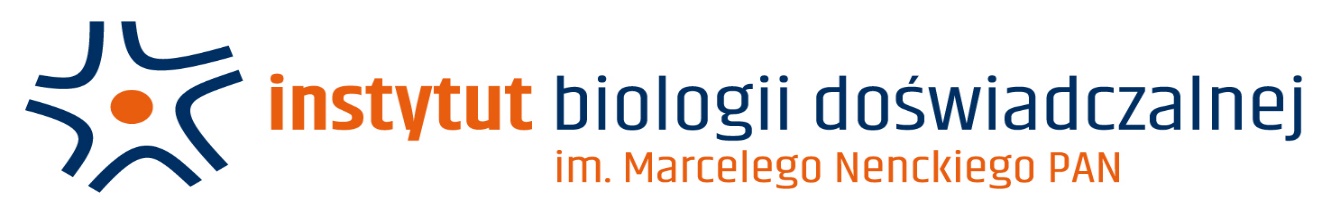 Warszawa, dnia 26.02.2021 r.ZapytaniE ofertowe nr 17/2021na dostawę odczynników laboratoryjnych  do Instytutu Biologii Doświadczalnej im. Marcelego Nenckiego Polskiej Akademii NaukZamawiający: Instytut Biologii Doświadczalnej im. M. Nenckiego PAN,z siedzibą przy ul. Pasteura 3, Warszawa (02-093), NIP:525-000-92-69, REGON 000325825Osoba do kontaktów w sprawie zamówienia: Joanna Frączeke-mail: j.fraczek@nencki.edu.plTermin zgłaszania ofert: nie później niż do dnia 10.03.2021r., do godz. 12:00I. Opis przedmiotu zamówienia:Przedmiotem zamówienia jest dostawa: Odczynników laboratoryjnych Oxford Nanopore Technologies (lub równoważnych) – zestawienie asortymentowo-cenowe w załączniku nr 1a.Zamawiający dopuszcza składanie ofert w innych walutach niż PLN. Do porównania ofert stosuje się kurs NBP z dnia ogłoszenia zapytania ofertowego.Gwarancja: min. 12 miesięcyTermin realizacji – do 2 tygodni od dnia zawarcia UmowyII Kryteria oceny ofertPrzy wyborze Zamawiający będzie się kierował kryterium ceny przy spełnieniu warunków określonych w Opisie Przedmiotu Zamówienia.III Opis  Przygotowania Oferty i jej Ocena:Oferta powinna zostać przygotowana na wzorze nr 1 załączonym do Zapytania. Do oferty należy dołączyć również wypełniony formularz cenowy na formularzu stanowiącym załącznik nr 1a do Zaytania.Oferta powinna zawierać Informację o łącznej wartości netto i brutto zamówienia z dokładnością do dwóch miejsc po przecinku. Cena oferty ma obejmować WSZYSTKIE ELEMENTY SKŁADOWE ZAMÓWIENIA wyszczególnione w opisie przedmiotu zamówienia.Wykonawca, którego oferta zostanie wybrana, przed podpisaniem umowy dostarczy skany: zaświadczenia o wpisie do ewidencji działalności gospodarczej, zaświadczenia REGON oraz zaświadczenia o nadaniu NIP.Oferty należy przesyłać elektronicznie w postaci zeskanowanej oferty oryginalnej pocztą elektroniczną na adres: j.fraczek@nencki.edu.pl.Prosimy oznaczyć ofertę w tytule wiadomości: odczynniki laboratoryjne.Oferty, które nie spełniają wymagań określonych w niniejszym zapytaniu ofertowym zostaną odrzucone (Zamawiający poinformuje Wykonawcę o odrzuceniu jego oferty poprzez przesłanie informacji e-mail na adres Wykonawcy wskazany w ofercie).W przypadku wystąpienia w ofertach oczywistych omyłek rachunkowych, pisarskich lub innych oczywistych omyłek zamawiający poprawi te omyłki na zasadach określonych w ustawie PZP (poprzez przesłanie stosownej informacji e-mail na adres Wykonawcy wskazany w ofercie).W przypadku wystąpienia niezgodności w złożonych ofertach lub zagadnień wymagających wyjaśnienia (w szczególności podejrzenia wystąpienia rażąco niskiej ceny), Zamawiający zwróci się do Wykonawcy o przekazanie stosownych wyjaśnień i uzupełnień (poprzez przesłanie stosownej informacji e-mail na adres Wykonawcy wskazany w ofercie) – wyznaczając termin na udzielenie odpowiedzi – 2 dni robocze od daty wysłania wezwania.W przypadku braku udzielenia odpowiedzi na wezwanie o którym mowa powyżej lub, gdy wyjaśnienia przekazane przez Wykonawcę nie będą kompletne i wyczerpujące, Zamawiający odrzuci ofertę (Zamawiający poinformuje Wykonawcę o odrzuceniu jego oferty poprzez przesłanie informacji e-mail na adres Wykonawcy wskazany w ofercie). Ocenie poddane zostaną tylko te oferty, które zawierają wszystkie elementy wymienione w opisie przedmiotu zamówienia i nie podlegają odrzuceniu.IV Dodatkowe informacje:W celu realizacji zamówienia z wybranym Wykonawcą zostanie podpisana umowa.Maksymalny termin realizacji zamówienia w ramach umowy wynosi max. do 2 tygodni (deklarowany termin dostawy wskazuje Wykonawca w ofercie).Zamawiający zastrzega sobie możliwość negocjacji warunków umowy z najlepszymi Wykonawcami.Zamawiający zastrzega sobie prawo do nie wybierania żadnego z Wykonawców.Wybór Wykonawcy zostanie ogłoszony na stronie www. Zamawiającego niezwłocznie po zakończeniu procedury.Pasteura 3, 02-093 Warszawa,; http://www.nencki.edu.pl_